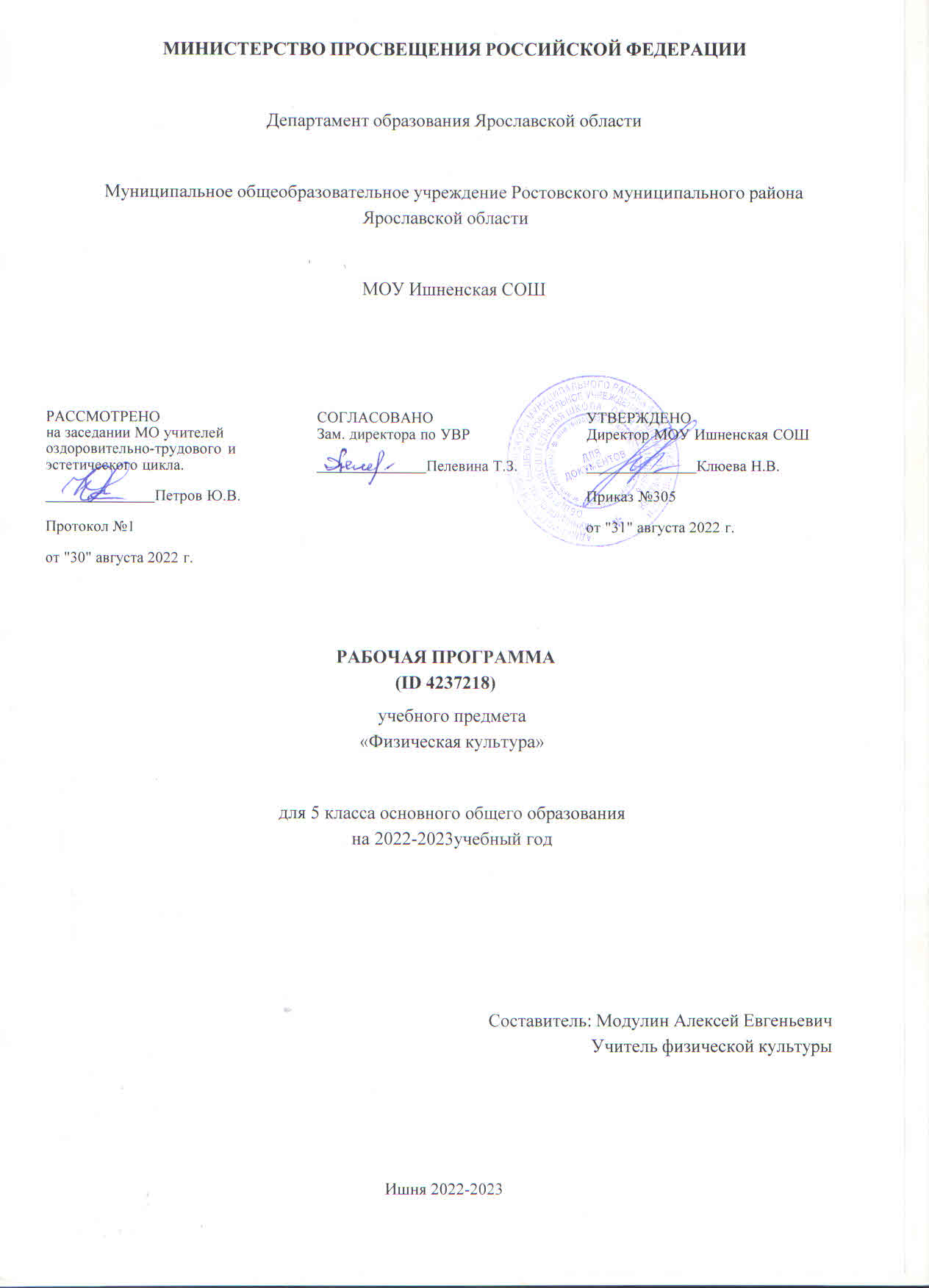 МИНИСТЕРСТВО ПРОСВЕЩЕНИЯ РОССИЙСКОЙ ФЕДЕРАЦИИДепартамент образования Ярославской областиМуниципальное общеобразовательное учреждение Ростовского муниципального районаЯрославской областиМОУ Ишненская СОШРАССМОТРЕНОна заседании МО учителей оздоровительно-трудового иСОГЛАСОВАНОЗам.директора по УВРУТВЕРЖДЕНОДиректор МОУ Ишненская СОШэстетического цикла.	 	Пелевина Т.З.	 	Клюева Н.В. 	Петров Ю.В.Протокол №1от "30" 082022 г.Приказ №305от "31" 082022 г.РАБОЧАЯ ПРОГРАММА (ID 4237218)учебного предмета«Физическая культура»для 5 класса основного общего образования на 2022-2023 учебный годСоставитель: Модулин Алексей Евгеньевич Учитель физической культурыИшня 2022-2023ПОЯСНИТЕЛЬНАЯ ЗАПИСКАОБЩАЯ ХАРАКТЕРИСТИКА УЧЕБНОГО ПРЕДМЕТА «ФИЗИЧЕСКАЯ КУЛЬТУРА»При создании рабочей программы учитывались потребности современного российского общества в физически крепком и дееспособном подрастающем поколении, способном активно включаться в разнообразные формы здорового образа жизни, умеющем использовать ценности физической культуры для самоопределения, саморазвития и самоактуализации. В рабочей программе нашли свои отражения объективно сложившиеся реалии современного социокультурного развития российского общества, условия деятельности образовательных организаций, возросшие требования родителей, учителей и методистов к совершенствованию содержания школьного образования, внедрению новых методик и технологий в учебно-воспитательный процесс.В своей социально-ценностной ориентации рабочая программа сохраняет исторически сложившееся предназначение дисциплины «Физическая культура» в качестве средства подготовки учащихся к предстоящей жизнедеятельности, укрепления их здоровья, повышения функциональных и адаптивных возможностей систем организма, развития жизненно важных физических качеств.Программа обеспечивает преемственность с Примерной рабочей программой начального среднего общего образования, предусматривает возможность активной подготовки учащихся к выполнению нормативов «Президентских состязаний» и «Всероссийского физкультурно-спортивного комплекса ГТО».ЦЕЛИ ИЗУЧЕНИЯ УЧЕБНОГО ПРЕДМЕТА «ФИЗИЧЕСКАЯ КУЛЬТУРА»Общей целью школьного образования по физической культуре является формирование разносторонне физически развитой личности, способной активно использовать ценности физической культуры для укрепления и длительного сохранения собственного здоровья, оптимизации трудовой деятельности и организации активного отдыха. В рабочей программе для 5 класса данная цель конкретизируется и связывается с формированием устойчивых мотивов и потребностей школьников в бережном отношении к своему здоровью, целостном развитии физических, психических и нравственных качеств, творческом использовании ценностей физической культуры в организации здорового образа жизни, регулярных занятиях двигательной деятельностью и спортом.Развивающая направленность рабочей программы определяется вектором развития физических качеств и функциональных возможностей организма занимающихся, являющихся основой укрепления их здоровья, повышения надёжности и активности адаптивных процессов. Существенным достижением данной ориентации является приобретение школьниками знаний и умений в организации самостоятельных форм занятий оздоровительной, спортивной и прикладно- ориентированной физической культурой, возможностью познания своих физических спосбностей и их целенаправленного развития.Воспитывающее значение рабочей программы заключается в содействии активной социализации школьников на основе осмысления и понимания роли и значения мирового и российского олимпийского движения, приобщения к их культурным ценностям, истории и современному развитию. В число практических результатов данного направления входит формирование положительных навыков и умений в общении и взаимодействии со сверстниками и учителями физической культуры, организации совместной учебной и консультативной деятельности.Центральной идеей конструирования учебного содержания и планируемых результатов образования в основной школе является воспитание целостной личности учащихся, обеспечение единства в развитии их физической, психической и социальной природы. Реализация этой идеи становится возможной на основе содержания учебной дисциплины «Физическая культура», котороепредставляется двигательной деятельностью с её базовыми компонентами: информационным (знания о физической культуре), операциональным (способы самостоятельной деятельности) и мотивационно- процессуальным (физическое совершенствование).В целях усиления мотивационной составляющей учебного предмета, придания ей личностно значимого смысла, содержание рабочей программы представляется системой модулей, которые входят структурными компонентами в раздел «Физическое совершенствование».Инвариантные модули включают в себя содержание базовых видов спорта: гимнастика, лёгкая атлетика, зимние виды спорта(на примере лыжной подготовки), спортивные игры, плавание. Данные модули в своём предметном содержании ориентируются на всестороннюю физическую подготовленность учащихся, освоение ими технических действий и физических упражнений, содействующих обогащению двигательного опыта.Вариативные модули объединены в рабочей программе модулем «Спорт», содержание которого разрабатывается образовательной организацией на основе Примерных модульных программ по физической культуре для общеобразовательных организаций, рекомендуемых Министерством просвещения Российской Федерации. Основной содержательной направленностью вариативных модулей является подготовка учащихся к выполнению нормативных требований Всероссийского физкультурно-спортивного комплекса ГТО, активное вовлечение их в соревновательную деятельность.Исходя из интересов учащихся, традиций конкретного региона или образовательной организации, модуль «Спорт» может разрабатываться учителями физической культуры на основе содержания базовой физической подготовки, национальных видов спорта, современных оздоровительных систем. В настоящей рабочей программе в помощь учителям физической культуры в рамках данного модуля, представлено примерное содержание «Базовой физической подготовки».МЕСТО УЧЕБНОГО ПРЕДМЕТА «ФИЗИЧЕСКАЯ КУЛЬТУРА» В УЧЕБНОМ ПЛАНЕВ 5 классе на изучение предмета отводится 2 часа в неделю, суммарно 68 часов. Вариативные модули (не менее 1 часа в неделю) могут быть реализованы во внеурочной деятельности, в том числе в форме сетевого взаимодействия с организациями системы дополнительного образования детей.При подготовке рабочей программы учитывались личностные и метапредметные результаты, зафиксированные в Федеральном государственном образовательном стандарте основного общего образования и в «Универсальном кодификаторе элементов содержания и требований к результатам освоения основной образовательной программы основного общего образования».СОДЕРЖАНИЕ УЧЕБНОГО ПРЕДМЕТАЗнания о физической культуре. Физическая культура в основной школе: задачи, содержание и формы организации занятий. Система дополнительного обучения физической культуре; организация спортивной работы в общеобразовательной школе.Физическая культура и здоровый образ жизни: характеристика основных форм занятий физической культурой, их связь с укреплением здоровья, организацией отдыха и досуга.Исторические сведения об Олимпийских играх Древней Греции, характеристика их содержания и правил спортивной борьбы. Расцвет и завершение истории Олимпийских игр древности.Способы самостоятельной деятельности. Режим дня и его значение для учащихся школы, связь с умственной работоспособностью. Составление индивидуального режима дня; определение основных индивидуальных видов деятельности, их временных диапазонов и последовательности в выполненииФизическое развитие человека, его показатели и способы измерения. Осанка как показатель физического развития, правила предупреждения её нарушений в условиях учебной и бытовой деятельности. Способы измерения и оценивания осанки. Составление комплексов физических упражнений с коррекционной направленностью и правил их самостоятельного проведения.Проведение самостоятельных занятий физическими упражнениями на открытых площадках и в домашних условиях; подготовка мест занятий, выбор одежды и обуви; предупреждение травматизма.Оценивание состояния организма в покое и после физической нагрузки в процессе самостоятельных занятий физической культуры и спортом.Составление дневника физической культуры.Физическое совершенствование. Физкультурно-оздоровительная деятельность. Роль и значение физкультурно-оздоровительной деятельности в здоровом образе жизни современного человека. Упражнения утренней зарядки и физкультминуток, дыхательной и зрительной гимнастики в процессе учебных занятий; закаливающие процедуры после занятий утренней зарядкой.Упражнения на развитие гибкости и подвижности суставов; развитие координации; формирование телосложения с использованием внешних отягощений.Спортивно-оздоровительная деятельность. Роль и значение спортивно-оздоровительной деятельности в здоровом образе жизни современного человека.Модуль «Гимнастика». Кувырки вперёд и назад в группировке; кувырки вперёд ноги «скрестно»; кувырки назад из стойки на лопатках (мальчики). Опорные прыжки через гимнастического козла ноги врозь (мальчики); опорные прыжки на гимнастического козла с последующим спрыгиванием (девочки).Упражнения на низком гимнастическом бревне: передвижение ходьбой с поворотами кругом и на 90°, лёгкие подпрыгивания; подпрыгивания толчком двумя ногами; передвижение приставным шагом (девочки). Упражнения на гимнастической лестнице: перелезание приставным шагом правым и левым боком; лазанье разноимённым способом по диагонали и одноимённым способом вверх. Расхождение на гимнастической скамейке правым и левым боком способом «удерживая за плечи».Модуль «Лёгкая атлетика». Бег на длинные дистанции с равномерной скоростью передвижения с высокого старта; бег на короткие дистанции с максимальной скоростью передвижения. Прыжки в длину с разбега способом «согнув ноги»; прыжки в высоту с прямого разбега.Метание малого мяча с места в вертикальную неподвижную мишень; метание малого мяча на дальность с трёх шагов разбега.Модуль «Зимние виды спорта». Передвижение на лыжах попеременным двухшажным ходом; повороты на лыжах переступанием на месте и в движении по учебной дистанции; подъём по пологому склону способом «лесенка» и спуск в основной стойке; преодоление небольших бугров и впадин при спуске с пологого склона.Модуль «Спортивные игры».Баскетбол. Передача мяча двумя руками от груди, на месте и в движении; ведение мяча на месте и в движении «по прямой», «по кругу» и «змейкой»; бросок мяча в корзину двумя руками от груди с места; ранее разученные технические действия с мячом.Волейбол. Прямая нижняя подача мяча; приём и передача мяча двумя руками снизу и сверху на месте и в движении; ранее разученные технические действия с мячом.Футбол. Удар по неподвижному мячу внутренней стороной стопы с небольшого разбега; остановка катящегося мяча способом «наступания»; ведение мяча «по прямой», «по кругу» и «змейкой»; обводка мячом ориентиров (конусов).Совершенствование техники ранее разученных гимнастических и акробатических упражнений, упражнений лёгкой атлетики и зимних видов спорта, технических действий спортивных игр.Модуль «Спорт». Физическая подготовка к выполнению нормативов комплекса ГТО с использованием средств базовой физической подготовки, видов спорта и оздоровительных систем физической культуры, национальных видов спорта, культурно-этнических игр.ПЛАНИРУЕМЫЕ ОБРАЗОВАТЕЛЬНЫЕ РЕЗУЛЬТАТЫЛИЧНОСТНЫЕ РЕЗУЛЬТАТЫГотовность проявлять интерес к истории и развитию физической культуры и спорта в Российской Федерации, гордиться победами выдающихся отечественных спортсменов-олимпийцев;готовность отстаивать символы Российской Федерации во время спортивных соревнований, уважать традиции и принципы современных Олимпийских игр и олимпийского движения;готовность ориентироваться на моральные ценности и нормы межличностного взаимодействия при организации, планировании и проведении совместных занятий физической культурой и спортом, оздоровительных мероприятий в условиях активного отдыха и досуга;готовность оценивать своё поведение и поступки во время проведения совместных занятий физической культурой, участия в спортивных мероприятиях и соревнованиях;готовность оказывать первую медицинскую помощь при травмах и ушибах, соблюдать правила техники безопасности во время совместных занятий физической культурой и спортом;стремление к физическому совершенствованию, формированию культуры движения и телосложения, самовыражению в избранном виде спорта;готовность организовывать и проводить занятия физической культурой и спортом на основе научных представлений о закономерностях физического развития и физической подготовленности с учётом самостоятельных наблюдений за изменением их показателей;осознание здоровья как базовой ценности человека, признание объективной необходимости в его укреплении и длительном сохранении посредством занятий физической культурой и спортом;осознание необходимости ведения здорового образа жизни как средства профилактики пагубного влияния вредных привычек на физическое, психическое и социальное здоровье человека;способность адаптироваться к стрессовым ситуациям, осуществлять профилактические мероприятия по регулированию эмоциональных напряжений, активному восстановлению организма после значительных умственных и физических нагрузок;готовность соблюдать правила безопасности во время занятий физической культурой и спортом, проводить гигиенические и профилактические мероприятия по организации мест занятий, выбору спортивного инвентаря и оборудования, спортивной одежды;готовность соблюдать правила и требования к организации бивуака во время туристских походов, противостоять действиям и поступкам, приносящим вред окружающей среде;освоение опыта взаимодействия со сверстниками, форм общения и поведения при выполнении учебных заданий на уроках физической культуры, игровой и соревновательной деятельности;повышение компетентности в организации самостоятельных занятий физической культурой, планировании их содержания и направленности в зависимости от индивидуальных интересов и потребностей;формирование представлений об основных понятиях и терминах физического воспитания и спортивной тренировки, умений руководствоваться ими в познавательной и практической деятельности, общении со сверстниками, публичных выступлениях и дискуссиях.МЕТАПРЕДМЕТНЫЕ РЕЗУЛЬТАТЫУниверсальные познавательные действия:проводить сравнение соревновательных упражнений Олимпийских игр древности и современных Олимпийских игр, выявлять их общность и различия;осмысливать Олимпийскую хартию как основополагающий документ современного олимпийского движения, приводить примеры её гуманистической направленности;анализировать влияние занятий физической культурой и спортом на воспитание положительных качеств личности, устанавливать возможность профилактики вредных привычек;характеризовать туристские походы как форму активного отдыха, выявлять их целевое предназначение в сохранении и укреплении здоровья; руководствоваться требованиями техники безопасности во время передвижения по маршруту и организации бивуака;устанавливать причинно-следственную связь между планированием режима дня и изменениями показателей работоспособности;устанавливать связь негативного влияния нарушения осанки на состояние здоровья и выявлять причины нарушений, измерять индивидуальную форму и составлять комплексы упражнений по профилактике и коррекции выявляемых нарушений;устанавливать причинно-следственную связь между уровнем развития физических качеств, состоянием здоровья и функциональными возможностями основных систем организма;устанавливать причинно-следственную связь между качеством владения техникой физического упражнения и возможностью возникновения травм и ушибов во время самостоятельных занятий физической культурой и спортом;устанавливать причинно-следственную связь между подготовкой мест занятий на открытых площадках и правилами предупреждения травматизма.Универсальные коммуникативные действия:выбирать, анализировать и систематизировать информацию из разных источников об образцах техники выполнения разучиваемых упражнений, правилах планирования самостоятельных занятий физической и технической подготовкой;вести наблюдения за развитием физических качеств, сравнивать их показатели с данными возрастно-половых стандартов, составлять планы занятий на основе определённых правил и регулировать нагрузку по частоте пульса и внешним признакам утомления;описывать и анализировать технику разучиваемого упражнения, выделять фазы и элементы движений, подбирать подготовительные упражнения и планировать последовательность решения задач обучения; оценивать эффективность обучения посредством сравнения с эталонным образцом;наблюдать, анализировать и контролировать технику выполнения физических упражнений другими учащимися, сравнивать её с эталонным образцом, выявлять ошибки и предлагать способы их устранения;изучать и коллективно обсуждать технику «иллюстративного образца» разучиваемого упражнения, рассматривать и моделировать появление ошибок, анализировать возможные причины их появления, выяснять способы их устранения.Универсальные учебные регулятивные действия:составлять и выполнять индивидуальные комплексы физических упражнений с разной функциональной направленностью, выявлять особенности их воздействия на состояние организма, развитие его резервных возможностей с помощью процедур контроля и функциональных проб;составлять и выполнять акробатические и гимнастические комплексы упражнений, самостоятельно разучивать сложно-координированные упражнения на спортивных снарядах;активно взаимодействовать в условиях учебной и игровой деятельности, ориентироваться на указания учителя и правила игры при возникновении конфликтных и нестандартных ситуаций, признавать своё право и право других на ошибку, право на её совместное исправление;разучивать и выполнять технические действия в игровых видах спорта, активно взаимодействуют при совместных тактических действиях в защите и нападении, терпимо относится к ошибкам игроков своей команды и команды соперников;организовывать оказание первой помощи при травмах и ушибах во время самостоятельных занятийфизической культурой и спортом, применять способы и приёмы помощи в зависимости от характера и признаков полученной травмы.ПРЕДМЕТНЫЕ РЕЗУЛЬТАТЫК концу обучения в 5 классе обучающийся научится:выполнять требования безопасности на уроках физической культуры, на самостоятельных занятиях физическими упражнениями в условиях активного отдыха и досуга;проводить измерение индивидуальной осанки и сравнивать её показатели со стандартами, составлять комплексы упражнений по коррекции и профилактике её нарушения, планировать их выполнение в режиме дня;составлять дневник физической культуры и вести в нём наблюдение за показателями физического развития и физической подготовленности, планировать содержание и регулярность проведения самостоятельных занятий;осуществлять профилактику утомления во время учебной деятельности, выполнять комплексы упражнений физкультминуток, дыхательной и зрительной гимнастики;выполнять комплексы упражнений оздоровительной физической культуры на развитие гибкости, координации и формирование телосложения;выполнять опорный прыжок с разбега способом «ноги врозь» (мальчики) и способом«напрыгивания с последующим спрыгиванием» (девочки);выполнять упражнения в висах и упорах на низкой гимнастической перекладине (мальчики); в передвижениях по гимнастическому бревну ходьбой и приставным шагом с поворотами, подпрыгиванием на двух ногах на месте и с продвижением (девочки);передвигаться по гимнастической стенке приставным шагом, лазать разноимённым способом вверх и по диагонали;выполнять бег с равномерной скоростью с высокого старта по учебной дистанции; демонстрировать технику прыжка в длину с разбега способом «согнув ноги»;передвигаться на лыжах попеременным двухшажным ходом (для бесснежных районов — имитация передвижения);демонстрировать технические действия в спортивных играх:баскетбол (ведение мяча с равномерной скоростью в разных направлениях; приём и передача мяча двумя руками от груди с места и в движении);волейбол (приём и передача мяча двумя руками снизу и сверху с места и в движении, прямая нижняя подача);футбол (ведение мяча с равномерной скоростью в разных направлениях, приём и передача мяча, удар по неподвижному мячу с небольшого разбега);тренироваться в упражнениях общефизической и специальной физической подготовки с учётом индивидуальных и возрастно-половых особенностей.ТЕМАТИЧЕСКОЕ ПЛАНИРОВАНИЕПОУРОЧНОЕ ПЛАНИРОВАНИЕУЧЕБНО-МЕТОДИЧЕСКОЕ ОБЕСПЕЧЕНИЕ ОБРАЗОВАТЕЛЬНОГО ПРОЦЕССАОБЯЗАТЕЛЬНЫЕ УЧЕБНЫЕ МАТЕРИАЛЫ ДЛЯ УЧЕНИКАФизическая культура. 5-7 класс/Виленский М.Я., Туревский И.М., Торочкова Т.Ю. и другие; под редакцией Виленского М.Я., Акционерное общество «Издательство «Просвещение»МЕТОДИЧЕСКИЕ МАТЕРИАЛЫ ДЛЯ УЧИТЕЛЯМатвеев А. П. Уроки физической культуры. Методические рекомендации 5—7 классы — М. : Просвещение, 2014ЦИФРОВЫЕ ОБРАЗОВАТЕЛЬНЫЕ РЕСУРСЫ И РЕСУРСЫ СЕТИ ИНТЕРНЕТРоссийская электронная школа (resh.edu.ru),ВФСК ГТО (gto.ru),ГТО76.рф.МАТЕРИАЛЬНО-ТЕХНИЧЕСКОЕ ОБЕСПЕЧЕНИЕ ОБРАЗОВАТЕЛЬНОГО ПРОЦЕССАУЧЕБНОЕ ОБОРУДОВАНИЕСтойки волейбольные с волейбольной сеткой Мяч баскетбольныйМяч футбольный Мяч волейбольныйНасос для накачивания мячейСкамейка гимнастическая универсальная Мат гимнастический прямойСтенка гимнастическая СкакалкаМяч для метания Мяч резиновыйНабор для подвижных игр Стеллаж для лыж Лыжный комплектОбруч гимнастическийАптечка универсальная для оказания первой медицинской помощи (в соответствии с приказомNo822н)Бревно гимнастическое напольное постоянной высотыОБОРУДОВАНИЕ ДЛЯ ПРОВЕДЕНИЯ ПРАКТИЧЕСКИХ РАБОТКомпьютер учителя с периферией/ноутбук (лицензионное программное обеспечение, программное обеспечение)Многофункциональное устройство/принтер СвистокСекундомер Нагрудные номера Рулетка№ п/пНаименование разделов и тем программыКоличество часовКоличество часовКоличество часовДата изученияВиды деятельностиВиды, формы контроляЭлектронные (цифровые) образовательные ресурсы№ п/пНаименование разделов и тем программывсегоконтрольные работыпрактические работыДата изученияВиды деятельностиВиды, формы контроляЭлектронные (цифровые) образовательные ресурсыРаздел 1. ЗНАНИЯ О ФИЗИЧЕСКОЙ КУЛЬТУРЕРаздел 1. ЗНАНИЯ О ФИЗИЧЕСКОЙ КУЛЬТУРЕРаздел 1. ЗНАНИЯ О ФИЗИЧЕСКОЙ КУЛЬТУРЕРаздел 1. ЗНАНИЯ О ФИЗИЧЕСКОЙ КУЛЬТУРЕРаздел 1. ЗНАНИЯ О ФИЗИЧЕСКОЙ КУЛЬТУРЕРаздел 1. ЗНАНИЯ О ФИЗИЧЕСКОЙ КУЛЬТУРЕРаздел 1. ЗНАНИЯ О ФИЗИЧЕСКОЙ КУЛЬТУРЕРаздел 1. ЗНАНИЯ О ФИЗИЧЕСКОЙ КУЛЬТУРЕРаздел 1. ЗНАНИЯ О ФИЗИЧЕСКОЙ КУЛЬТУРЕ1.1.Знакомство с программным материалом и требованиями к его освоению0.50.5обсуждают задачи и содержание занятий физической культурой на предстоящий учебный год;Устный опрос;https://resh.edu.ru/subject/lesson/7444/start/2633601.2.Знакомство с системой дополнительного обучения физической культуре и организацией спортивной работы в школе0.50.5интересуются работой спортивных секций и их расписанием;Устный опрос;https://resh.edu.ru/subject/lesson/7445/start/2613471.3.Знакомство с понятием «здоровый образ жизни» и значением здорового образа жизни в жизнедеятельности современного человека0.50.5описывают основные формы оздоровительных занятий; конкретизируют их значение для; здоровья человека: утренняя зарядка; физкультминутки и физкультпаузы; прогулки и занятия на открытом воздухе; занятия физической культурой; тренировочные занятия по видам; спорта;;Устный опрос;https://resh.edu.ru/subject/lesson/7442/start/309247/1.4.Знакомство с историей древних Олимпийских игр0.50.5характеризуют Олимпийские игры как яркое культурное событие Древнего мира; излагают версию их появления и причины завершения;Устный опрос;https://resh.edu.ru/subject/lesson/7436/start/314028/Итого по разделуИтого по разделу2Раздел 2. СПОСОБЫ САМОСТОЯТЕЛЬНОЙ ДЕЯТЕЛЬНОСТИРаздел 2. СПОСОБЫ САМОСТОЯТЕЛЬНОЙ ДЕЯТЕЛЬНОСТИРаздел 2. СПОСОБЫ САМОСТОЯТЕЛЬНОЙ ДЕЯТЕЛЬНОСТИРаздел 2. СПОСОБЫ САМОСТОЯТЕЛЬНОЙ ДЕЯТЕЛЬНОСТИРаздел 2. СПОСОБЫ САМОСТОЯТЕЛЬНОЙ ДЕЯТЕЛЬНОСТИРаздел 2. СПОСОБЫ САМОСТОЯТЕЛЬНОЙ ДЕЯТЕЛЬНОСТИРаздел 2. СПОСОБЫ САМОСТОЯТЕЛЬНОЙ ДЕЯТЕЛЬНОСТИРаздел 2. СПОСОБЫ САМОСТОЯТЕЛЬНОЙ ДЕЯТЕЛЬНОСТИРаздел 2. СПОСОБЫ САМОСТОЯТЕЛЬНОЙ ДЕЯТЕЛЬНОСТИ2.1.Режим дня и его значение для современного школьника0.50.5знакомятся с понятием «работоспособность» и изменениями показателей работоспособности в течение дня;Устный опрос;https://resh.edu.ru/subject/lesson/7440/start/261253/2.2.Самостоятельное составление индивидуального режима дня0.50.5составляют индивидуальный режим дня и оформляют его в виде таблицы.;Практическая работа;https://resh.edu.ru/subject/lesson/7446/start/3141492.3.Физическое развитие человека и факторы, влияющие на его показатели0.50.5приводят примеры влияния занятий физическими упражнениями на показатели физического;развития.;;Устный опрос;https://resh.edu.ru/subject/lesson/7447/start/262856/2.4.Осанка как показатель физического развития и здоровья школьника0.50.5знакомятся с понятиями«правильная осанка» и«неправильная осанка»;видами осанки и возможными причинами нарушения;Устный опрос;https://resh.edu.ru/subject/lesson/7438/start/263294/2.5.Измерение индивидуальных показателей физического развития0.50.5знакомятся с понятием «физическое развитие» в значении «процесс взросления организма под влиянием наследственных программ»;Устный опрос;https://resh.edu.ru/subject/lesson/7448/start/2628242.6.Упражнения для профилактики нарушения осанки0.50.5приводят примеры влияния занятий физическими упражнениями на показатели физического;развития.;;Устный опрос;https://resh.edu.ru/subject/lesson/7453/start/3142102.7.Организация и проведение самостоятельных занятий0.50.5устанавливают причинно-следственную связь между видами деятельности;их содержанием и напряжённостью и показателями;работоспособности;;Устный опрос;https://resh.edu.ru/subject/lesson/7449/start/261538/2.8.Процедура определения состояния организма с помощью одномоментной функциональной пробы0.50.5определяют индивидуальные виды деятельности в течение дня; устанавливают временной диапазон и последовательность их выполнения;Устный опрос;https://resh.edu.ru/subject/lesson/7443/start/314123/2.9.Исследование влияния оздоровительных форм занятий физической культурой на работу сердца0.50.5устанавливают причинно-следственную связь между видами деятельности;их содержанием и напряжённостью и показателями;работоспособности;;Устный опрос;https://resh.edu.ru/subject/lesson/7447/start/2628562.10.Ведение дневника физической культуры0.50.5составляют индивидуальный режим дня и оформляют его в виде таблицы.;Практическая работа;https://resh.edu.ru/subject/lesson/7449/start/261538/Итого по разделуИтого по разделу5Раздел 3. ФИЗИЧЕСКОЕ СОВЕРШЕНСТВОВАНИЕРаздел 3. ФИЗИЧЕСКОЕ СОВЕРШЕНСТВОВАНИЕРаздел 3. ФИЗИЧЕСКОЕ СОВЕРШЕНСТВОВАНИЕРаздел 3. ФИЗИЧЕСКОЕ СОВЕРШЕНСТВОВАНИЕРаздел 3. ФИЗИЧЕСКОЕ СОВЕРШЕНСТВОВАНИЕРаздел 3. ФИЗИЧЕСКОЕ СОВЕРШЕНСТВОВАНИЕРаздел 3. ФИЗИЧЕСКОЕ СОВЕРШЕНСТВОВАНИЕРаздел 3. ФИЗИЧЕСКОЕ СОВЕРШЕНСТВОВАНИЕРаздел 3. ФИЗИЧЕСКОЕ СОВЕРШЕНСТВОВАНИЕ3.1.Знакомство с понятием «физкультурно- оздоровительная деятельность0.50.5знакомятся с понятием «физкультурно- оздоровительная деятельность»;ролью и значением физкультурно- оздоровительной деятельности в здоровом образе жизни современного человека.;Устный опрос;https://resh.edu.ru/subject/lesson/7446/start/314149/3.2.Модуль «Лёгкая атлетика». Знакомство с рекомендациями по технике безопасности во время выполнения беговых упражнений на самостоятельных занятиях лёгкой атлетикой0.50.5знакомятся с рекомендациями по технике безопасности во время выполнения беговых упражнений на самостоятельных занятиях лёгкой атлетикой;Устный опрос;https://resh.edu.ru/subject/lesson/7459/start/262735/3.3.Модуль «Лёгкая атлетика». Бег с равномерной скоростью на длинные дистанции22разучивают бег с равномерной скоростью по дистанции в 1 км.;Практическая работа;https://resh.edu.ru/subject/lesson/7459/start/2627353.4.Модуль «Лёгкая атлетика». Бег с максимальной скоростью на короткие дистанции11разучивают стартовое и финишное ускорение; разучивают бег с максимальной скоростью с высокого старта по учебной дистанции в 60 м;Практическая работа;https://resh.edu.ru/subject/lesson/7459/start/262735/3.5.Упражнения утренней зарядки0.50.5отбирают и составляют комплексы упражнений утренней зарядки и физкультминуток для занятий в домашних условиях без предметов;с гимнастической палкой и гантелями; с;использованием стула;;Практическая работа;https://resh.edu.ru/subject/lesson/7441/start/2629823.6.Модуль «Лёгкая атлетика». Знакомство с рекомендациями учителя по технике безопасности на занятиях прыжками и со способами их использования для развития скоростно-силовых способностей0.50.5знакомятся с рекомендациями учителя по технике безопасности на занятиях прыжками и со;способами их использования для;;Устный опрос;https://resh.edu.ru/subject/lesson/7460/start/2627013.7.Модуль «Лёгкая атлетика». Прыжок в длину с разбега способом «согнув ноги»22повторяют описание техники прыжка и его отдельные фазы;;закрепляют и совершенствуют ;Практическая работа;https://resh.edu.ru/subject/lesson/7460/start/2627013.8.Модуль «Лёгкая атлетика». Прыжки в высоту с прямого разбега22повторяют описание техники прыжка и его отдельные фазы;Практическая работа;https://resh.edu.ru/subject/lesson/7460/start/2627013.9.Упражнения дыхательной и зрительной гимнастики0.50.5разучивают упражнения дыхательной и зрительной гимнастики для профилактики утомления во время учебных занятий.;Практическая работа;https://resh.edu.ru/subject/lesson/7452/start/261316/ https://resh.edu.ru/subject/lesson/7454/start/2631043.10.Модуль «Спортивные игры. Баскетбол». Знакомство с рекомендациями учителя по использованию подготовительных и подводящих упражнений для освоения технических действий игры баскетбол11знакомятся с рекомендациями учителя по; использованию подготовительных и подводящих упражнений для освоения технических действий игры баскетбол;;Практическая работа;https://resh.edu.ru/subject/lesson/7464/start/2614773.11.Модуль «Спортивные игры. Баскетбол». Передача баскетбольного мяча двумя руками от груди22рассматривают;обсуждают и анализируют образец техники учителя в передаче мяча двумя руками от груди;стоя на месте; анализируют фазы и; элементы техники;;Практическая работа;https://resh.edu.ru/subject/lesson/7464/start/2614773.12.Модуль «Спортивные игры. Баскетбол». Передача мяча двумя руками от груди, на месте и в движении22закрепляют и совершенствуют технику передачи мяча двумя руками от груди при передвижении приставным шагом правым и левым боком;(обучение в парах);;Практическая работа;https://resh.edu.ru/subject/lesson/7464/start/2614773.13.Модуль «Спортивные игры. Баскетбол». Ведение мяча на месте и в движении «по прямой», «по кругу» и «змейкой»1.51.5рассматривают;обсуждают и анализируют образец техники ведения баскетбольного мяча «по кругу» и«змейкой»;определяют отличительные признаки в их технике;делают выводы;;разучивают технику ведения баскетбольного мяча «по кругу» и «змейкой».;;Практическая работа;https://resh.edu.ru/subject/lesson/7464/start/261477/3.14.Модуль «Спортивные игры. Баскетбол». Бросок мяча в корзину двумя руками от груди с места1.51.5описывают технику выполнения броска;;сравнивают её с имеющимся опытом; определяют возможные ошибки и причины их появления;делают выводы; разучивают технику броска мяча в корзину по фазам и в полной координации;;Практическая работа;https://resh.edu.ru/subject/lesson/7464/start/261477/3.15.Модуль «Спортивные игры. Баскетбол». Ранее разученные технические действия с мячом11контролируют технику выполнения броска другими учащимися;выявляют возможные ошибки и предлагают способы их устранения (работа в группах);;Практическая работа;https://resh.edu.ru/subject/lesson/7464/start/261477/3.16.Модуль «Гимнастика». Знакомство с понятием«спортивно-оздоровительная деятельность0.50.5знакомятся с понятием «спортивно- оздоровительная деятельность»; ролью и значением спортивно-оздоровительной деятельности в здоровом образе жизни современного человека;Устный опрос;https://resh.edu.ru/subject/lesson/7446/start/314149/3.17.Модуль «Гимнастика». Кувырок вперёд в группировке22рассматривают;обсуждают и анализируют иллюстративный образец техники выполнения кувырка вперёд в группировке;Практическая работа;https://resh.edu.ru/subject/lesson/7456/start/314238/3.18.Модуль «Гимнастика». Кувырок назад в группировке22рассматривают;обсуждают и анализируют иллюстративный образец техники выполнения кувырка назад в группировке;Практическая работа;https://resh.edu.ru/subject/lesson/7455/start/263071/3.19.Модуль «Гимнастика». Кувырок вперёд ноги«скрёстно»1.251.25рассматривают;обсуждают и анализируют иллюстративный образец техники выполнения кувырка вперёд;ноги «скрёстно»;;Практическая работа;https://resh.edu.ru/subject/lesson/7456/start/3142383.20.Модуль «Гимнастика». Кувырок назад из стойки на лопатках1.251.25рассматривают;обсуждают и анализируют иллюстративный образец техники выполнения кувырка назад из стойки на лопатках;Практическая работа;https://resh.edu.ru/subject/lesson/7456/start/314238/3.21.Упражнения на развитие гибкости0.250.25разучивают упражнения на подвижность суставов;выполняют их из разных исходных положений;с одноимёнными и разноимёнными движениями рук и ног;вращением туловища с большой; амплитудой.;;Практическая работа;https://resh.edu.ru/subject/lesson/7450/start/263263/3.22.Водные процедуры после утренней зарядки0.250.25закрепляют и совершенствуют навыки проведения закаливающей процедуры способом обливания;Практическая работа;https://resh.edu.ru/subject/lesson/7442/start/309247/3.23.Упражнения на формирование телосложения0.250.25разучивают упражнения с гантелями на развитие отдельных мышечных ;Практическая работа;https://resh.edu.ru/subject/lesson/7446/start/314149/3.24.Упражнения на развитие координации0.250.25составляют содержание занятия по развитию координации с использованием разученного комплекса и дополнительных упражнений;;планируют их регулярное выполнение в режиме учебной недели.;;Практическая работа;https://resh.edu.ru/subject/lesson/7451/start/314176/3.25.Модуль «Гимнастика». Опорный прыжок на гимнастического козла22рассматривают;обсуждают и анализируют иллюстративный образец техники выполнения опорного прыжка;Практическая работа;https://resh.edu.ru/subject/lesson/7458/start/2615073.26.Модуль «Гимнастика». Гимнастическая комбинация на низком гимнастическом бревне1.51.5разучивают упражнения комбинации на полу;на гимнастической скамейке; на напольном; гимнастическом бревне;на низком; гимнастическом бревне;;Практическая работа;https://resh.edu.ru/subject/lesson/7457/start/263166/3.27.Модуль «Гимнастика». Лазанье и перелезание на гимнастической стенке11разучивают лазанье одноимённым способом по фазам движения и в полной координации;Практическая работа;https://resh.edu.ru/subject/lesson/7450/start/263263/3.28.Модуль «Гимнастика». Расхождение на гимнастической скамейке в парах11разучивают технику расхождения правым и левым боком при передвижении на полу и на;гимнастической скамейке (обучение в парах);;Практическая работа;https://resh.edu.ru/subject/lesson/7451/start/3141763.29.Модуль «Зимние виды спорта». Знакомство с рекомендациями учителя по технике безопасности на занятиях лыжной подготовкой; способами использования упражнений в передвижении на лыжах для развития выносливости0.50.5знакомятся с рекомендациями учителя по технике безопасности на занятиях лыжной подготовкой; способами использования упражнений в;передвижении на лыжах для развития; выносливости».;;Практическая работа;https://resh.edu.ru/subject/lesson/7436/start/3140283.30.Модуль «Зимние виды спорта». Передвижение на лыжах попеременным двухшажным ходом22рассматривают; обсуждают и анализируют;иллюстративный образец техники передвижения на лыжах попеременным двухшажным ходом;выделяют основные фазы движения; определяют возможные ошибки в технике передвижения; определяют последовательность задач для; самостоятельных занятий по закреплению и совершенствованию техники передвижения на лыжах двухшажным попеременным ходом;;Практическая работа;https://resh.edu.ru/subject/lesson/7434/start/314059/3.31.Модуль «Зимние виды спорта». Повороты на лыжах способом переступания22контролируют технику выполнения поворотов в движении другими учащимися; выявляют;возможные ошибки и предлагают способы их устранения (работа в парах); применяют повороты способом переступания при прохождении учебных дистанций на лыжах попеременным двухшажным ходом с равномерной скоростью.;разучивают технику переступания шагом на лыжах правым и левым боком по ровной поверхности и по небольшому пологому склону;;Практическая работа;https://resh.edu.ru/subject/lesson/7463/start/2631353.32.Модуль «Зимние виды спорта». Подъём в горку на лыжах способом «лесенка»1.51.5изучают и анализируют технику подъёма на лыжах в горку способом «лесенка» по иллюстративному образцу;проводят сравнение с образцом техники учителя;Практическая работа;https://resh.edu.ru/subject/lesson/7462/start/262762/3.33.Модуль «Зимние виды спорта». Спуск на лыжах с пологого склона1.51.5закрепляют и совершенствуют технику спуска на лыжах с пологого склона в основной стойке; рассматривают; обсуждают и анализируют иллюстративный образец техники спуска с пологого склона в низкой стойке;выделяют отличия от техники спуска в основной стойке;делают выводы;Практическая работа;https://resh.edu.ru/subject/lesson/7462/start/262762/3.34.Модуль «Зимние виды спорта». Преодоление небольших препятствий при спуске с пологого склона22закрепляют и совершенствуют технику поворота на лыжах способом переступания на месте и при передвижении по учебной дистанции;;разучивают и закрепляют спуск с пологого склона в низкой стойке;;рассматривают;обсуждают и анализируют образец техники учителя в преодолении бугров и впадин при спуске с пологого склона в низкой стойке; разучивают и закрепляют технику преодоления небольших бугров и впадин при спуске с пологого склона;;Практическая работа;https://resh.edu.ru/subject/lesson/7465/start/261447/3.35.Модуль «Спортивные игры. Волейбол». Знакомство с рекомендациями учителя по использованию подготовительных и подводящих упражнений для освоения технических действий игры волейбол11знакомятся с рекомендациями учителя по использованию подготовительных и подводящих упражнений для освоения технических действий игры волейбол;Практическая работа;https://resh.edu.ru/subject/lesson/7465/start/261447/3.36.Модуль «Спортивные игры. Волейбол». Прямая нижняя подача мяча в волейболе1.51.5разучивают и закрепляют технику прямой нижней подачи мяча;Практическая работа;https://resh.edu.ru/subject/lesson/7445/start/2613473.37.Модуль «Спортивные игры. Волейбол». Приём и передача волейбольного мяча двумя руками снизу на месте и в движении22рассматривают;обсуждают и анализируют образец техники приёма и передачи волейбольного мяча двумя руками снизу с места и в движении;;определяют фазы движения и особенности их технического выполнения;проводят сравнения в технике приёма и передачи мяча стоя на месте и в движении; определяют отличительные особенности в технике выполнения;делают выводы;;Практическая работа;https://resh.edu.ru/subject/lesson/7436/start/314028/3.38.Модуль «Спортивные игры. Волейбол». Приём и передача волейбольного мяча двумя руками сверху на месте и в движении1.51.5рассматривают;обсуждают и анализируют образец техники учителя;определяют фазы движения и особенности их технического выполнения;проводят сравнения в технике приёма и передачи;в положении стоя на месте и в движении; определяют различия в технике выполнения;Практическая работа;https://resh.edu.ru/subject/lesson/7465/start/2614473.39.Модуль «Спортивные игры. Волейбол». Ранее разученные технические действия с мячом11закрепляют и совершенствуют технику приёма и передачи волейбольного мяча двумя руками сверху в движении приставным шагом правым и левым боком (обучение в парах).;Практическая работа;https://resh.edu.ru/subject/lesson/7465/start/2614473.40.Модуль «Спортивные игры. Футбол». Знакомство с рекомендациями учителя по использованию подготовительных и подводящих упражнений для освоения технических действий игры футбол0.50.5знакомятся с рекомендациями учителя по использованию подготовительных и подводящих упражнений для освоения технических действий игры футбол;Практическая работа;https://resh.edu.ru/subject/lesson/7466/start/262671/3.41.Модуль «Спортивные игры. Футбол». Удар по неподвижному мячу11рассматривают;обсуждают и анализируют образец техники удара по мячу учителя;определяют фазы движения и особенности их технического выполнения;Практическая работа;https://resh.edu.ru/subject/lesson/7467/start/2626393.42.Модуль «Спортивные игры. Футбол». Остановка катящегося мяча внутренней стороной стопы11рассматривают;обсуждают и анализируют образец техники учителя;определяют фазы движения и особенности их технического выполнения;закрепляют и совершенствуют технику остановки катящегося мяча внутренней стороной стопы. ;Практическая работа;https://resh.edu.ru/subject/lesson/7466/start/262671/3.43.Модуль «Спортивные игры. Футбол». Ведение футбольного мяча11рассматривают;обсуждают и анализируют иллюстративный образец техники ведения футбольного мяча«по прямой»;«по кругу»;«змейкой»;выделяют отличительные элементы в технике такого ведения;делают выводы;;закрепляют и совершенствуют технику ведения футбольного мяча с изменением направления движения.;;Практическая работа;https://resh.edu.ru/subject/lesson/7467/start/2626393.44.Модуль «Спортивные игры. Футбол». Обводка мячом ориентиров11рассматривают;обсуждают и анализируют образец техники учителя;определяют отличительные;признаки в технике ведения мяча «змейкой» и техники обводки учебных конусов; делают;выводы; описывают технику выполнения обводки конусов;определяют возможные ошибки и причины их появления;рассматривают способы устранения;;Практическая работа;https://resh.edu.ru/subject/lesson/7466/start/262671/3.45.Модуль «Лёгкая атлетика». Знакомство с рекомендациями по технике безопасности при выполнении упражнений в метании малого мяча и со способами их использования для развития точности движения11знакомятся с рекомендациями по технике безопасности при выполнении упражнений в метании малого мяча и со способами их; использования для развития точности движения;;Практическая работа;https://resh.edu.ru/subject/lesson/7462/start/262762/3.46.Модуль «Лёгкая атлетика». Метание малого мяча в неподвижную мишень22рассматривают;обсуждают и анализируют иллюстративный образец метания;выделяют фазы движения и анализируют их технику;;определяют задачи для самостоятельного обучения и закрепления техники метания малого мяча в неподвижную мишень;; разучивают технику метания малого мяча в неподвижную мишень по фазам движения и в полной координации;;Практическая работа;https://resh.edu.ru/subject/lesson/7462/start/2627623.47.Модуль «Лёгкая атлетика». Метание малого мяча на дальность22разучивают технику метания малого мяча на дальность с трёх шагов разбега;с помощью подводящих и имитационных упражнений; метают малый мяч на дальность по фазам движения и в полной координации;Практическая работа;https://resh.edu.ru/subject/lesson/7462/start/262762Итого по разделуИтого по разделу58Раздел 4. СПОРТРаздел 4. СПОРТРаздел 4. СПОРТРаздел 4. СПОРТРаздел 4. СПОРТРаздел 4. СПОРТРаздел 4. СПОРТРаздел 4. СПОРТРаздел 4. СПОРТ4.1.Физическая подготовка: освоение содержания программы, демонстрация приростов в показателях физической подготовленности и нормативных требований комплекса ГТО33осваивают содержания Примерных модульных программ по физической культуре или рабочей программы базовой физической подготовки; демонстрируют приросты в показателях физической подготовленности и нормативных требований комплекса ГТО;Практическая работа;https://resh.edu.ru/subject/lesson/7439/start/263013/ ВФСК ГТО (gto.ru),ГТО76.рфИтого по разделуИтого по разделу3ОБЩЕЕ КОЛИЧЕСТВО ЧАСОВ ПО ПРОГРАММЕОБЩЕЕ КОЛИЧЕСТВО ЧАСОВ ПО ПРОГРАММЕ68068№ п/пТема урокаКоличество часовКоличество часовКоличество часовДата изученияВиды, формы контроля№ п/пТема урокавсегоконтрольные работыпрактические работыДата изученияВиды, формы контроля1.Техника безопасности на уроках физической культуры. Знакомство с системой дополнительного обучения физической культуре и организацией спортивной работы в школе11Устный опрос;2.Знакомство с понятием «здоровый образ жизни». Беговые упражнения на самостоятельных занятиях лёгкой атлетикой11Практическая работа;3.Миф о зарождении олимпийских игр. Бег с максимальной скоростью на короткие дистанции11Практическая работа;4.Правила составления индивидуального режима дня. Техника выполнения высокого старта при беге на короткие дистанции11Практическая работа;5.Самостоятельное составления индивидуального режима дня. Техника бега на длинные дистанции.11Практическая работа;6.Правила подбора упражнений для самостоятельных занятий оздоровительной физической культурой. Равномерное передвижение при беге на длинные дистанции11Практическая работа;7.Осанка человека. ТБ на занятиях прыжками. Техника прыжков в длину с разбега способом11Практическая работа;8.Прыжки в длину с 3-х и 5шагов разбега, техника11Практическая работа;9.Измерение индивидуальных показателей физического развития. Прыжок в длину с разбега способом «согнув ноги»11Практическая работа;10.Измерение индивидуальных показателей физического развития. Прыжок в длину с разбега способом «согнув ноги»11Практическая работа;11.Подводящие упражнения для освоения технических действий игры баскетбол.11Практическая работа;12.Организация и проведение самостоятельных занятий. Передача баскетбольного мяча двумя11Практическая работа;13.Совершенствование передачи баскетбольного мяча двумя руками от груди11Практическая работа;14.Упражнения на развитие координации. Техника ведения баскетбольного мяча.11Практическая работа;15.Способысамостоятельногосовершенствования техникиведения баскетбольногомяча.11Практическая работа;16.Техника броска баскетбольного мяча в корзину двумя руками от груди с места11Практическая работа;17.Способы самостоятельного совершенствования техники броска баскетбольного мяча в корзину двумя руками от груди с места11Практическая работа;18.Знакомствоспонятием«спортивно- оздоровительнаядеятельность.Ведениедневникафизическойкультуры11Практическая работа;19.Знакомство спонятием«физкультурнооздоровительная деятельность. Совершенствование техники кувырка вперед в группировке11Практическая работа;20.Упражнения утренней зарядки. Кувырок назад в группировке11Практическая работа;21.Техника выполнениякувырка вперед ногискрестно11Практическая работа;22.Техника выполнения кувырка назад из стойки на лопатках11Практическая работа;23.Упражнения дыхательной и зрительной гимнастики11Практическая работа;24.Водные процедуры после утренней зарядки. Упражнения с гимнастической палкой.11Практическая работа;25.Упражнения на развитие гибкости. Подготовка для сдачи норматива ГТО11Практическая работа;26.Упражнения на развитие гибкости. Подготовка дл сдачи норматива ГТО11Практическая работа;27.Подводящие упражнения для опорного прыжка на гимнастического козла11Практическая работа;28.Гимнастическаякомбинация на низкомгимнастическом бревне11Практическая работа;29.Лазанье и перелезание на гимнастической стенке11Практическая работа;30.Расхождение нагимнастической скамейкев парах11Практическая работа;31.Игры на формирование мышечного корсета, осанки11Практическая работа;32.Комплекс упражнений для с предметами. Упражнения со скакалкой. Прыжки через скакалку за единицу времени11Практическая работа;33.Правила передвижения с лыжами в строю. Способы использования упражнений в передвижении на лыжах для развития выносливости.11Практическая работа;34.Освоение техники передвижения на лыжах попеременным двухшажным ходом11Практическая работа;35.Совершенствование техники передвижения на лыжах попеременным двухшажным ходом11Практическая работа;36.Прохождение дистанции на учебном круге попеременным двухшажным ходом11Практическая работа;37.Повороты на лыжахспособом переступания11Практическая работа;38.Техника поворота на лыжах способом переступания вовремя передвижения попеременным двушажным ходом11Практическая работа;39.Техника подъёма в горку на лыжах способом «лесенка»11Практическая работа;40.Совершенствование подъёма в горку на лыжах способом «лесенка»11Практическая работа;41.Техника спуска на лыжах с пологого склона11Практическая работа;42.Способы самостоятельного освоения спуска на лыжах с пологого склона11Практическая работа;43.Техника преодоления бугров и впадин во время спуска на лыжах с пологого склона11Практическая работа;44.Способы самостоятельного освоения техник преодоления бугров и впадин во время спуска11Практическая работа;45.Техника торможения способом «плугом» при спуске на лыжах с пологого склона11Практическая работа;46.Прохождение дистанции на учебном круге. Освоение изученных ходов11Практическая работа;47.Разминка на учебном круге. Лыжные гонки –соревнования.11Практическая работа;48.ТБ на занятиях волейболом. Подготовительные и подводящие упражнения для освоения технических действий игры волейбол11Практическая работа;49.Прямая нижняя подача мяча в волейболе11Практическая работа;50.Приём и передача волейбольного мяча двумя руками снизу11Практическая работа;51.Приём и передача волейбольного мяча двумя руками сверху11Практическая работа;52.ТБ на занятиях футболом. Удар по неподвижному мячу11Практическая работа;53.Остановка катящегося мяча внутренней стороной стопы11Практическая работа;54.Ведение футбольного мяча11Практическая работа;55.Обводка мячом ориентиров11Практическая работа;56.Знакомство с рекомендациями по ТБ при выполнении упражнений в метании малого мяча. Упражнения на развитие точности движения11Практическая работа;57.Техника метания малого мяча в неподвижную мишень, из положения стоя на месте11Практическая работа;58.Упражнения на развитие координации и точности движений для метания малого мяча в неподвижную мишень11Практическая работа;59.Упражнения на развитие глазомера для метания малого мяча в неподвижную мишень11Практическая работа;60.Подводящие упражнения для самостоятельного обучения техники метания малого мяча в неподвижную мишень11Практическая работа;61.Техника метания малого мяча на дальность11Практическая работа;62.Подводящие упражнения для самостоятельного обучения техники метания малого мяча на дальность11Практическая работа;63.Игры-эстафеты сиспользованием малогомяча11Практическая работа;64.Правила соревнований полегкой атлетике11Практическая работа;65.Бег из различных исходныхположений11Практическая работа;66.Содержание требований Комплекса ГТО 3-й ступени11Практическая работа;67.Демонстрация приростов в показателях физической подготовленности и нормативных требований комплекса ГТО11Практическая работа;68.Оценивание индивидуального физического развития с помощью стандартных возрастных показателей11Практическая работа;ОБЩЕЕ КОЛИЧЕСТВО ЧАСОВ ПО ПРОГРАММЕОБЩЕЕ КОЛИЧЕСТВО ЧАСОВ ПО ПРОГРАММЕ680686868